80. rocznica Zbrodni Katyńskiej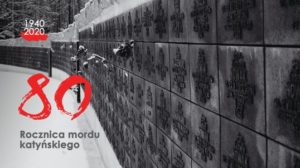 Z uwagi na to, że 80. rocznica Zbrodni Katyńskiej przypada na panujący obecnie czas pandemii, z inicjatywy Prezydenta Rzeczypospolitej Polskiej Andrzeja Dudy powstało wirtualne upamiętnienie tej narodowej tragedii.Upamiętnienie w postaci wirtualnej ekspozycji przywołuje z imienia i nazwiska oficerów Wojska Polskiego, żołnierzy Korpusu Ochrony Pogranicza, funkcjonariuszy Policji Państwowej i Straży Więziennej, urzędników i wszystkich innych przedstawicieli polskiej inteligencji, zamordowanych ludobójczo przez reżim sowiecki i pogrzebanych na cmentarzach w Bykowni, Charkowie, Katyniu i Miednoje.Zachęcam uczniów do odwiedzenia strony http://www.80rocznicakatynia.pl/                  i  włączenia się w upamiętnienie tej rocznicy w ten symboliczny sposób. Pamiętając wspólnie o Ofiarach Zbrodni Katyńskiej, pielęgnujemy prawdę, aby przekazywać ją kolejnym pokoleniom.Ewelina Sikorska